VERSENYKIÍRÁSAz Oktatási Hivatal által támogatottFŐVÁROSI ÁLTALÁNOS ISKOLAI INFORMATIKA ALKALMAZÓI VERSENY2018/2019. tanévA verseny pedagógiai céljaA versenyre való felkészülés során a tanulók szerezzenek minél nagyobb jártasságot az irodai alkalmazások mindennapos felhasználási lehetőségeiről. A versenyen részt vevő tanulók bizonyítsák felkészültségüket érdekes gyakorlati feladatok megoldásával és mutassák be az általános informatikai ismereteiket.A verseny korcsoportja és kategóriái•	I. korcsoport (5-6. évfolyam) kategóriái:o	Grafikao	Grafika és szövegszerkesztés•	II. korcsoport (7-8. évfolyam) kategóriái:o	Szövegszerkesztéso	Prezentációkészítés (vektorgrafikával)o	TáblázatkezelésA verseny jellege, részeiA döntő időtartama 90 perc.A verseny döntőjén a tanulók két területen mérik össze tudásukat:Általános informatikai ismeretek (külön az 5-6. és 7-8. évfolyam esetén). 
A rendelkezésre álló idő: 30 perc, az értékelésben 1/3 részben került beszámításra.Gyakorlati ismeretek (a hétköznapi életből vett érdekes gyakorlati feladatsor megoldása számítógéppel). 
A rendelkezésre álló idő: 60 perc, az értékelésben 2/3 részben kerül beszámításra. A verseny fordulóiA verseny háromfordulós, felmenő rendszerű. Az első fordulót (iskolai) az iskolák, a második fordulót a kerületek informatika munkaközössége szervezi és rendezi meg, saját versenyszabályzata alapján.A harmadik fordulót (fővárosi döntőt) a Budapesti Pedagógiai Oktatási Központ rendezi. A kerületi munkaközösség kategóriánként két-két tanulót nevezhet a fővárosi döntőbe. Egy tanuló csak egy kategóriában indulhat.iskolai forduló – időpontját az iskola határozza megkerületi forduló – javasolt időpont: 2019. március 11-12.fővárosi döntő: 2019. április 15-16.A fővárosi döntő helyszíneiA verseny ismeretanyaga, a felkészüléshez felhasználható irodalomA verseny ismeretanyagát a versenykiírás „FIAT-ismeretanyag” elnevezésű melléklete tartalmazza.Felkészüléshez ajánlott: a Fővárosi általános iskolai informatika alkalmazói verseny korábbi éveinek feladatai (http://informatika.fazekas.hu/fiat/).A fordulók feladatainak rövid ismertetéseA gyakorlati részben 1-2 feladat számítógépen történő megoldása a feladat. A feladatok a hétköznapi élethez kapcsolódó érdekesebb problémákat dolgoznak fel (60 perc). Az általános informatikai ismeretek mérése teszt kitöltésével történik (30 perc). A teszt elméleti anyaga független a szoftverektől, nem azok ismeretét méri. ÚJ KATEGÓRIA! A 2018/2019. tanévben először kerül meghirdetésre a II. korcsoport (7-8. évfolyam) részére a Grafika kategória.A verseny időtartama a kerületi és fővárosi fordulóban is 90 perc. A diákoknak előre kiadott témában kell a rendelkezésre álló idő alatt a Paint program használatával szabad rajzot készíteni.A kategóriához nem tartozik elméleti teszt és feladatsor. A rajzokat háromfős zsűri értékeli esztétikai szempontok figyelembevételével. A kategória kerületi fordulójának témája: nemzeti parkokA döntő témája: Budapest nevezetességeiVálasztható szoftverekGrafika kategória: A Windows 7-tel bevezetett Paint felületeAlkalmazói programok: a helyszín által biztosított MS Office 2013 vagy 2016 A kerületi versenyeken elérhető szoftverekről bővebb információt az adott kerület munkaközösség- vezetőjétől lehet kérni.A különböző versenyhelyszínek vállalják, hogy a versenyzőknek szükség esetén segítenek a helyszínen biztosított operációs rendszer használatában, a fájlok mentésében.A nevezés módjaA fővárosi döntőre a kerületi munkaközösség-vezető nevezi a tanulókat az Oktatási Hivatal Budapesti Pedagógiai Oktatási Központ Tehetségháló portálon. (www.tehetseghalo.hu)A fővárosi döntőn való részvétel feltétele az Oktatási Hivatal központi nevezési lapjának és a szülői hozzájáruló nyilatkozat helyszínen történő leadása.Kerületenként és kategóriánként 2-2 tanuló juthat a döntőbe.A fővárosi forduló 6 kategóriájába legfeljebb 276 tanuló nevezhető.Nevezési határidő: 2019. március 22.A versenyre nevezési díj nincs.A verseny díjaiKategóriánként az I., II. és III. helyezett oklevelet kap és könyvutalványban részesül az Oktatási Hivatal központi díjátadó ünnepségén.ÜtemtervA versenyrendező neve, címe, elérhetőségeBudapesti Pedagógiai Oktatási Központ1088 Budapest, Vas u. 8.Szakmai felelősLászló Nikolett ViktóriaBudapesti Fazekas Mihály Gyakorló Általános Iskola és GimnáziumE-mail: laszlonv@fazekas.hu Telefon: +36-1-210-1030/246KapcsolattartóSzikszai Imréné Budapesti Pedagógiai Oktatási KözpontE-mail: szikszai.imrene@oh.gov.hu vagy Versenyek.POKBudapest@oh.gov.huTelefon: +36-1-374-2252Budapest, 2018. október 1.Lánczky EditfőosztályvezetőOktatási Hivatal Budapesti Pedagógiai Oktatási Központ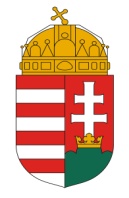 Oktatási HivatalBUDAPESTI 
PEDAGÓGIAI OKTATÁSI KÖZPONT1088 Budapest, Vas u. 8.Telefon: (+36 1) 374-2252Honlap: www.oktatas.huE-mail: Versenyek.POKBudapest@oh.gov.huKategóriaIdőpontHelyszínI. Grafika 2019. 04. 15.Áldás Utcai Általános IskolaI. Szövegszerkesztés és grafika 2019. 04. 15.XVI. ker. Jókai Mór Általános IskolaII. Grafika2019. 04. 15.Budapesti Fazekas Mihály Gyakorló Általános Iskola és GimnáziumII. Prezentáció (vektorgrafikával) 2019. 04. 16.Újlak Utcai Általános, Német Nemzetiségi és Magyar-Angol Két Tanítási Nyelvű IskolaII. Szövegszerkesztés 2019. 04. 16.Szent István GimnáziumII. Táblázatkezelés2019. 04. 16.Budapesti Fazekas Mihály Gyakorló Általános Iskola és GimnáziumHatáridőFeladat2019. március 5-igIskolai forduló időpontja2019. március 11-12.A kerületi versenyek ajánlott időpontja 2019. március 22. Nevezés a döntőre: http://www.tehetseghalo.hu/2019. március 25. Nevezések összesítése2019. március 26. A versenyzők kiértesítése2019. április 15-16. 14.00 Fővárosi döntő2019. május 2. 15.00 Eredményhirdetés2019. június 5.Központi díjátadó ünnepség 